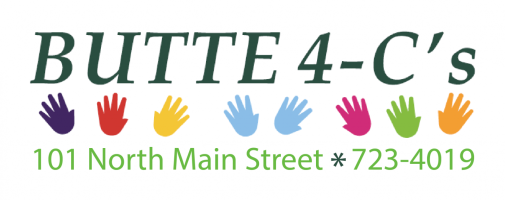 JOB DESCRIPTIONSTARS COACHPROFESSIONAL DEVELOPMENT SPECIALISTACCOUNTABLE TO:  The STARS Coach is accountable to the Provider Services Supervisor.  Job performance evaluations will occur following a 12 month probationary period and on an annual basis thereafter.JOB SUMMARY:The STARS Coach responsibilities include working with individuals and child care programs to meet STARS to Quality requirements. The STARS coach will support child care programs and individuals to reflect on current knowledge and practices to promote continuous quality improvement. The STARS coach will also create and deliver training in social/emotional development.QUALIFICATIONS:Must be at a minimum of Level 6 on the Practitioner Registry/Career PathBachelor’s Degree in Early Childhood Education PreferredMust have a minimum of three years of experience teaching in an early childhood programMust have a minimum of one year of leadership experienceDUTIES AND RESPONSIBILITIES:PROVIDE TRAINING AND TECHNICAL ASSISTANCE IN THE STARS TO QUALITY PROGRAM:Facilitate onsite coaching using a practice based approach for STARS to Quality child care providers in the following areas:social/emotional development STARS to Quality criteriaEnvironmental Rating Scales assessmentsOther child development related topicsProvide training on the Montana Pyramid Model courses and/or other courses designed to address social, emotional and environmental domainsPromote STARS to Quality, including recruiting providers into the programFamiliarity and working knowledge of child care licensing regulations.COMMUNICATION:Communicate with the STARS Consultant as part of the success support of the STARS programDevelop newsletter articles for child care providers and familiesMust have experience with Microsoft Office products.PARTICIPATE IN ECSB TRAININGS/MEETINGS:Participate in trainings/meetings sponsored by the ECSB as requestedCHARACTERISTICS:Must be knowledgeable in the STARS Standards and Guidance and Procedures, be able to offer technical assistance in writing Quality Improvement Plans and budgets, and be highly skilled in the use of the STARS Application siteMust be well versed in the Early Care and Education Knowledge Base content areas as well as the Montana Early Learning StandardsMust have expertise in child developmentMaintain membership with the Montana Professional Development Framework and the Practitioner RegistryEffective communication skills.Ability to work well with adults and children of all agesAbility to be flexible and problem solveSelf-motivated and self-initiatingAbility to work as a team memberGENERAL:In-town and out-of-town travel to include over-night travel may be required to perform the responsibilities of this position.  The employee is to provide a mode of transportation for this travel.  Some travel may be required during inclement weather.  Mileage reimbursement is providedAttend regular staff meetings and Provider Services meetings.Attend meetings and in-service training sessions as funding allows Complete other duties as assigned Coordinate all aspects of the annual early childhood conference with PDS teamDocument all STARS coaching in the TA module on the Early Childhood Project within the required time frame.Comply with the NAEYC Code of Ethical ConductPHYSICAL AND ENVIRONMENTAL DEMANDS:The work environment characteristics described here are representative of those an employee encounters while performing the essential functions of this job.  Employee must be able to lift 50 lbs. Reasonable accommodations may be made to enable individuals with disabilities to perform the essential functions.  The noise level in this environment is quiet to loud depending upon the activity in the particular part of the day.This position requires flexibility in scheduling and some work must be performed outside of traditional office hours. Monthly travel throughout Butte 4-C’s six county area (Beaverhead, Deer Lodge, Granite, Madison, Powell and Silver Bow Counites) is required. 